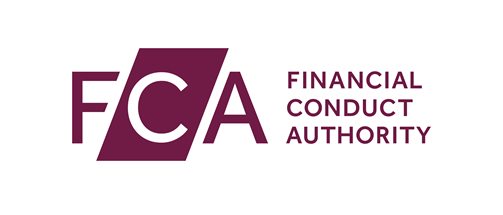 Data Reporting Services Provider (DRSP) Material Change in information
Legal name of DRSP 
Firm reference number (FRN)						Contact detailsContact person at the DRSP for this notification	Change to name and/or address2.1		Is this a change to the Registered Name of the firm?			No		 Yes Please complete 2.2, 2.3 and 2.42.2		Effective date of the name change (dd/mm/yyyy)2.3		Has the change of Registered Name been approved by Companies House (if applicable)?			Yes		 No2.4		I confirm that the change requested does not involve a change of legal status2.5		Is this a change to the address?			No		 Yes Please enter new address details below2.6		Effective date of the address change (dd/mm/yyyy)Material Change2.7		Is this a planned change?	No Yes You must notify the FCA of the material change at least one month before the change takes effect.	2.8	Effective date of the material change (dd/mm/yyyy)  2.9	Please describe the change you are telling us about	2.10	Please provide your reason(s) for the change and provide supporting documentation where appropriate	2.11	Please describe why you have deemed this change to be material with reference to the provision in MAR 9 to which the change relates2.12	 	Additional comments (optional)2.13	 I confirm that the firm will continue to be compliant with the conditions of its authorisation following the implementation of the notified change.WarningKnowingly or recklessly giving the FCA information which is false or misleading in material particular may be an offence under section 398 of the Financial Service and Markets Act 2000. If necessary, appropriate professional advice should be sought before supplying information to us. If any information is inaccurate or incomplete this notification may take longer to be processed. You must notify us immediately of any significant change to the information provided. If you do not, it may take longer to be processed.Data protectionTo comply with the UK General Data Protection Regulation (GDPR) and the Data Protection Act 2018, please note that we will use any personal information provided to discharge our statutory functions under the Data Reporting Services Regulations 2024 and other relevant legislation and may be disclosed to third parties for those purposes.DeclarationBy submitting this notification form:I confirm that the information in this application is accurate and complete to the best of my knowledge and belief.I am aware that it is an offence to knowingly or recklessly give the FCA information that is false or misleading in a material particular.I authorise the FCA to make such enquiries and seek such further information as it thinks appropriate in the course of verifying the information given in this form, including (if appropriate) requesting further information or documents from the notifier and/or making relevant enquiries with third parties.I will notify the FCA immediately if there is a significant change to the information given in this notification.  	Tick here to confirm you have read and understood this declaration.1Contact detailsTitleFirst name(s)SurnameJob titleDRSP nameBusiness addressPostcodePhone number (including STD code)Email address2Notification details3Declaration and signatureDateName of signatoryPosition of signatorySignature